Producing ‘gold’ coins on a microscaleThis resource is part of a collection of ideas and activities for chemistry lessons in the festive season. Find more at: rsc.li/3h40uXc.A student sheet with questions, teacher notes including answers, plus integrated instructions are available at rsc.li/3TZmRLN.Equipment (per group)6 V DC source or 9 V battery2 electrical leads2 crocodile clips 2 steel paper clipsPetri dishMeasuring cylinder, 10 cm3Measuring cylinder, 25 cm3Beaker, 50 cm3Bunsen burnerHeat proof matTongsWash bottle or dropping pipetteClothCopper coin (copper foil can be used if you do not have access to copper coins)Zinc foilSodium hydroxide, 0.4 mol dm-3Zinc sulfate(VI), 0.1 mol dm-3Safety equipment: safety spectaclesPreparationPrior to the start of the lesson, clean the copper coins or strips of copper foil. Using plastic forceps, immerse the copper coins or foil in a beaker of warm 0.5 mol dm-3 nitric acid for a few seconds. Rinse the copper coin/strip with water and dry with a cloth.Equipment set-up 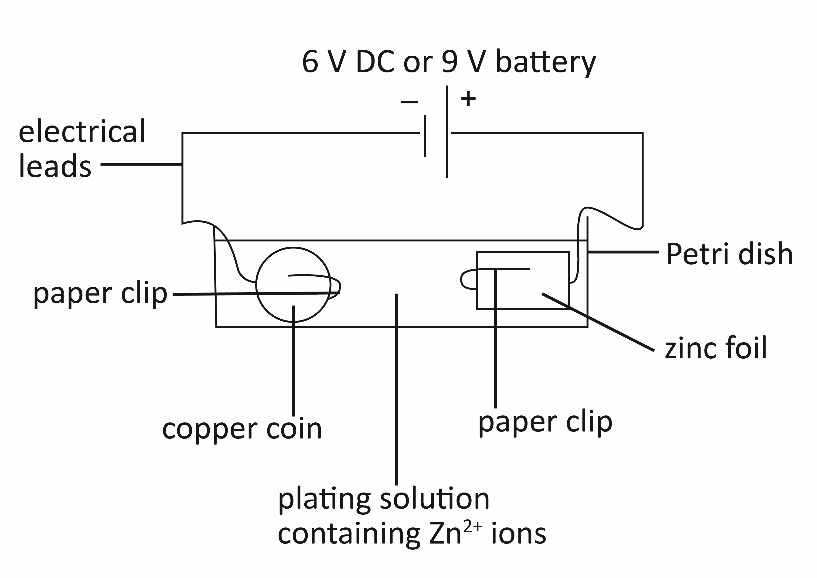 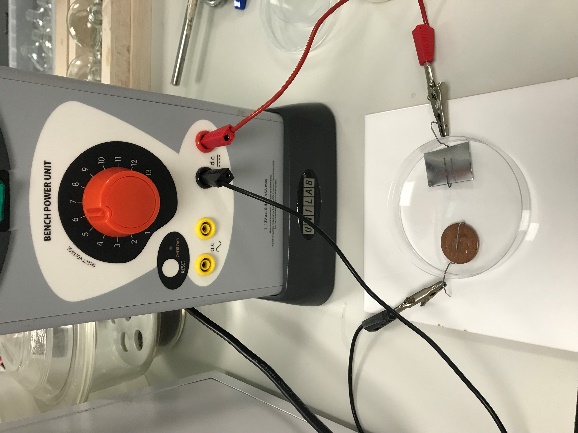 SafetyRead our standard health and safety guidance and carry out a risk assessment before running any live practical.Refer to SSERC/CLEAPSS Hazcards and recipe sheets.Hazard classification may vary depending on supplier.Hazards Wear safety glasses.Beware of sharp edges when manipulating the zinc foil.Take care to avoid skin contact with the electrolyte solutions. Work in a dry area. Make sure that the power supply is switched off when the equipment is put together and that it is switched off again when dismantling.Hot coins could cause burns. Allow to cool before handling.Disposal Dilute the plating solution in a bucket of water and pour down a foul water drain.Dilute the sulfuric acid solution down to 0.1 mol dm-3 and pour down a foul water drain.Dilute the nitric acid solution down to 0.1 mol dm-3 and pour down a foul water drain.Chemical supplied for the practicalPreparationNitric(V) acid, 0.5 mol dm-3HNO3(aq)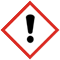 WARNINGIrritant (skin, eyes)May produce toxic fumesNitric(V) acid, concentratedHNO3(l)MW = 63.01 g mol-1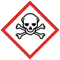 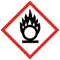 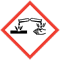 DANGERMay intensify fire; oxidiserCauses severe skin burns and eye damage Toxic if inhaledCorrosive to the respiratory tractSodium hydroxide solution, 0.40 mol dm-3NaOH(aq)WARNINGIrritant (skin, eyes)Sodium hydroxide solidNaOH(s)MW = 40.00 g mol-1DANGERCauses severe skin burns and eye damageZinc sulfate(VI), 0.10 mol dm-3 ZnSO4 (aq)WARNINGIrritant (eyes)Zinc sulfate(VI) heptahydrate solidZnSO4.7H2O (s)MW = 287.54 g mol-1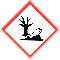 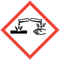 DANGERHarmful if swallowedCauses serious eye damageVery toxic to aquatic life with long lasting effectsSulfuric(VI) acid, 1.0 mol dm-3H2SO4(aq)WARNINGIrritant (skin, eyes)Sulfuric(VI) acid, concentratedH2SO4 (l)MW = 98.07 g mol-1DANGERCause severe skin burns and eye damageCopper coinCu(s)Currently not classified as hazardousZinc foilZn(s)Currently not classified as hazardous